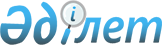 Об утверждении коэффициентов зонирования (К зон), учитывающих месторасположение объекта налогообложения в населенных пунктах Кызылкогинского района
					
			Утративший силу
			
			
		
					Постановление акимата Кызылкогинского района Атырауской области от 1 апреля 2019 года № 78. Зарегистрировано Департаментом юстиции Атырауской области 2 апреля 2019 года № 4368. Утратило силу постановлением акимата Кызылкогинского района Атырауской области от 19 марта 2021 года № 54 (вводится в действие по истечении десяти календарных дней после дня его первого официального опубликования)
      Сноска. Утратило силу постановлением акимата Кызылкогинского района Атырауской области от 19.03.2021 № 54 (вводится в действие по истечении десяти календарных дней после дня его первого официального опубликования).
      В соответствии с пунктом 6 статьи 529 Кодекса Республики Казахстан от 25 декабря 2017 года "О налогах и других обязательных платежах в бюджет (Налоговый кодекс)", со статьей 31 Закона Республики Казахстан от 23 января 2001 года "О местном государственном управлении и самоуправлении в Республике Казахстан", Законом Республики Казахстан от 24 мая 2018 года "О внесении изменений и дополнений в некоторые законодательные акты Республики Казахстан по вопросам совершенствования регулирования предпринимательской деятельности", приказом Министра информации и коммуникаций Республики Казахстан от 12 ноября 2018 года № 475 "Об утверждении Методики расчета коэффициента зонирования" (зарегистрирован в Реестре государственной регистрации нормативных правовых актов за № 17847), приказом исполняющего обязанности Министра по инвестициям и развитию Республики Казахстан от 28 января 2016 года № 91 "Об утверждении коэффициента зонирования, учитывающего месторасположение объекта налогообложения в населенном пункте" (зарегистрирован в Реестре государственной регистрации нормативных правовых актов за № 13326), акимат Кызылкогинского района ПОСТАНОВЛЯЕТ:
      1. Утвердить коэффициенты зонирования (К зон), учитывающие месторасположение объекта налогообложения в населенных пунктах Кызылкогинского района согласно приложению к настоящему постановлению.
      2. Контроль за исполнением настоящего постановления возложить на заместителя акима района Турдагалиева Ж.Ж.
      3. Настоящее постановление вступает в силу со дня государственной регистрации в органах юстиции, вводится в действие по истечении десяти календарных дней после дня его первого официального опубликования и распространяется на правоотношения, возникшие с 1 января 2020 года.
      Сноска. Пункт 3 - в редакции постановления акимата Кызылкогинского района Атырауской области от 16.08.2019 № 214 (вводится в действие по истечении десяти календарных дней после дня его первого официального опубликования).

 Коэффициент зонирования, учитывающего месторасположение объекта налогообложения в населенных пунктах Кызылкогинского района
					© 2012. РГП на ПХВ «Институт законодательства и правовой информации Республики Казахстан» Министерства юстиции Республики Казахстан
				
      Аким района 

А. Баженов
Приложение к постановлению районного акимата № 78 от 1 апреля 2019 года
№ п/н
Наименование населенного пункта
Месторасположения объекта налогообложения в населенном пункте
Коэффициент зонирования
1
Миялинский сельский округ
село Миялы
1,95
2
Жангельдинский сельский округ 
село Жангельдина
1,65
3
Уильский сельский округ
село Жаскайрат
1,55
3
Уильский сельский округ
населенный пункт Аккора
0,95
4
Куздигаринский сельский округ
село Коныстау
1,55
4
Куздигаринский сельский округ
населенный пункт Коскулак
0,95
4
Куздигаринский сельский округ
населенный пункт Буйрек
0,95
5
Тасшагильский сельский округ
село Тасшагыл
1,55
5
Тасшагильский сельский округ
населенный пункт Когам
0,95
5
Тасшагильский сельский округ
населенный пункт Коныстау
1,05
6
Жамбульский сельский округ
село Караколь
1,55
6
Жамбульский сельский округ
населенный пункт Айдын
1,05
7
Кызылкогинский сельский округ
село Карабау
1,55
8
Тайсойганский сельский округ
село Тайсоган
1,45
9
Сагизский сельский округ
село Сагыз
1,85
9
Сагизский сельский округ
населенный пункт Кенбай
1,3
10
Мукурский сельский округ
село Мукыр
1,55
10
Мукурский сельский округ
село Жантерек 
1,1
10
Мукурский сельский округ
село Жамансор 
1,3
10
Мукурский сельский округ
село Кенбай 
1,3
10
Мукурский сельский округ
населенный пункт Таскудык
1
10
Мукурский сельский округ
населенный пункт Сокол
1
10
Мукурский сельский округ
населенный пункт Саркумак
0,95